РОЗКЛАД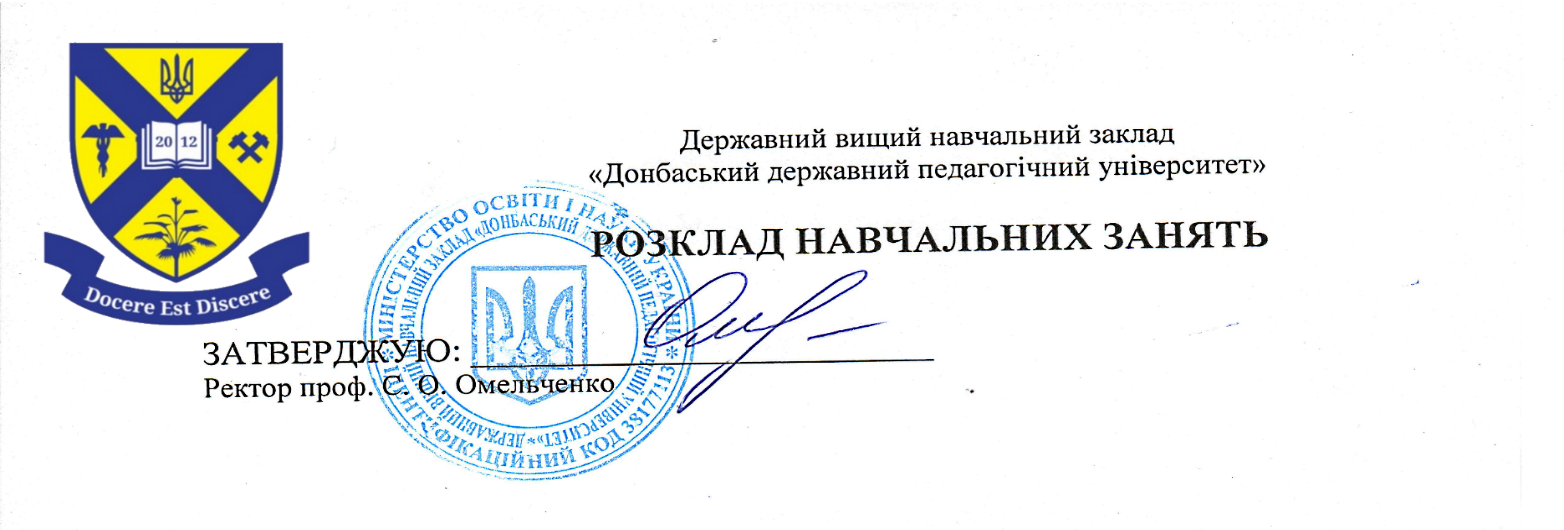 Навчальні заняття 4 курс Соціальна робота.семестр 7 2021/2022 навч. рік, заочна форма навчання.РОЗКЛАДНавчальні заняття 4 курс Соціальна робота.семестр 7 2021/2022 навч. рік, заочна форма навчання.Декан педагогічного факультету 			__________       проф. Співак Я.О.Диспетчер педагогічного факультету		__________       Федорченко А.О.Методист навчально-методичного відділу		__________        Фролова О.О.Дні тижняНавчальний предметАуд19.09.2022 р.ПОНЕДІЛОК119.09.2022 р.ПОНЕДІЛОК2Основи діагностичної роботи (проф. Пліско Є.Ю.)19.09.2022 р.ПОНЕДІЛОК3Основи діагностичної роботи (проф. Пліско Є.Ю.)19.09.2022 р.ПОНЕДІЛОК419.09.2022 р.ПОНЕДІЛОК519.09.2022 р.ПОНЕДІЛОК620.09.2022 р.ВІВТОРОК1Правознавство (проф. Ємельяненко Г.Д.) 20.09.2022 р.ВІВТОРОК2Правознавство (проф. Ємельяненко Г.Д.) 20.09.2022 р.ВІВТОРОК3Галузеве законодавство в соціальній роботі (проф. Пліско Є.Ю.)20.09.2022 р.ВІВТОРОК4Галузеве законодавство в соціальній роботі (проф. Пліско Є.Ю.)20.09.2022 р.ВІВТОРОК520.09.2022 р.ВІВТОРОК621.09.2022 р.СЕРЕДА121.09.2022 р.СЕРЕДА2Соціальна педагогіка (проф. Коношенко С.В.)21.09.2022 р.СЕРЕДА3Рекламно-інформаційні технології \практ. (доц. Стьопкіна А.С.)21.09.2022 р.СЕРЕДА4Рекламно-інформаційні технології \практ. (доц. Стьопкіна А.С.)22.09.2022 р.ЧЕТВЕР122.09.2022 р.ЧЕТВЕР222.09.2022 р.ЧЕТВЕР3Рекламно-інформаційні технології \практ. (доц. Стьопкіна А.С.)22.09.2022 р.ЧЕТВЕР4Рекламно-інформаційні технології \практ. (доц. Стьопкіна А.С.)22.09.2022 р.ЧЕТВЕР5Соціальне страхування та пенсійне забезпечення (проф. Пліско Є.Ю.)22.09.2022 р.ЧЕТВЕР6Соціальне страхування та пенсійне забезпечення (проф. Пліско Є.Ю.)23.09.2022 р.П'ЯТНИЦЯ1Правознавство\практ. (проф. Ємельяненко Г.Д.) 23.09.2022 р.П'ЯТНИЦЯ2Правознавство\практ. (проф. Ємельяненко Г.Д.) 23.09.2022 р.П'ЯТНИЦЯ3Технології соціальної роботи (доц. Трубник І.В.)23.09.2022 р.П'ЯТНИЦЯ4Соціально-правове регулювання соціальних конфліктів у теріторіальній громаді\ практ. (доц. Трубник І.В)23.09.2022 р.П'ЯТНИЦЯ5Соціально-правове регулювання соціальних конфліктів у теріторіальній громаді\ практ. (доц. Трубник І.В)Дні тижняНавчальний предметАуд26.09.2022 р.ПОНЕДІЛОК126.09.2022 р.ПОНЕДІЛОК2Галузеве законодавство в соціальній роботі (проф. Пліско Є.Ю.)26.09.2022 р.ПОНЕДІЛОК3Галузеве законодавство в соціальній роботі (проф. Пліско Є.Ю.)26.09.2022 р.ПОНЕДІЛОК4Технології соціальної роботи (доц. Трубник І.В.)26.09.2022 р.ПОНЕДІЛОК5Технології соціальної роботи (доц. Трубник І.В.)26.09.2022 р.ПОНЕДІЛОК627.09.2022 р.ВІВТОРОК1Галузеве законодавство в соціальній роботі \практ. (проф. Пліско Є.Ю.)27.09.2022 р.ВІВТОРОК2Галузеве законодавство в соціальній роботі \практ. (проф. Пліско Є.Ю.)27.09.2022 р.ВІВТОРОК3Соціально-правове регулювання соціальних конфліктів у теріторіальній громаді\ практ. (доц. Трубник І.В)27.09.2022 р.ВІВТОРОК4Соціально-правове регулювання соціальних конфліктів у теріторіальній громаді\ практ. (доц. Трубник І.В)27.09.2022 р.ВІВТОРОК527.09.2022 р.ВІВТОРОК628.09.2022 р.СЕРЕДА1Рекламно-інформаційні технології (доц. Стьопкіна А.С.)28.09.2022 р.СЕРЕДА2Рекламно-інформаційні технології \практ. (доц. Стьопкіна А.С.)28.09.2022 р.СЕРЕДА3Технології соціальної роботи \практ. (доц. Трубник І.В.)28.09.2022 р.СЕРЕДА4Технології соціальної роботи \практ. (доц. Трубник І.В.)28.09.2022 р.СЕРЕДА528.09.2022 р.СЕРЕДА629.09.2022 р.ЧЕТВЕР1Галузеве законодавство в соціальній роботі \практ. (проф. Пліско Є.Ю.)29.09.2022 р.ЧЕТВЕР2Галузеве законодавство в соціальній роботі \практ. (проф. Пліско Є.Ю.)29.09.2022 р.ЧЕТВЕР3Соціально-правове регулювання соціальних конфліктів у теріторіальній громаді (доц. Трубник І.В)29.09.2022 р.ЧЕТВЕР4Соціально-правове регулювання соціальних конфліктів у теріторіальній громаді (доц. Трубник І.В)29.09.2022 р.ЧЕТВЕР529.09.2022 р.ЧЕТВЕР630.09.2022 р.П'ЯТНИЦЯ130.09.2022 р.П'ЯТНИЦЯ2Соціальна педагогіка (проф. Коношенко С.В.)30.09.2022 р.П'ЯТНИЦЯ3Соціальна педагогіка (проф. Коношенко С.В.)30.09.2022 р.П'ЯТНИЦЯ4Технології соціальної роботи \практ. (доц. Трубник І.В.)30.09.2022 р.П'ЯТНИЦЯ5Технології соціальної роботи \практ. (доц. Трубник І.В.)30.09.2022 р.П'ЯТНИЦЯ6